Junior specialista logistiky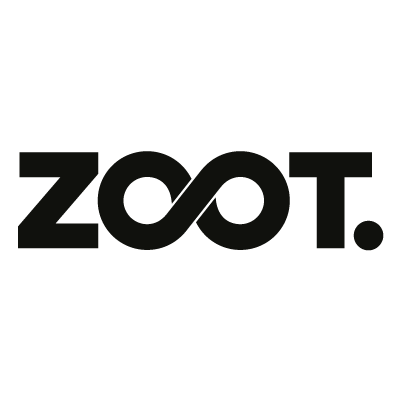 Jsme nejrychleji rostoucí e-commerce společnost s módou v regionu CEE. Hledáme nového kolegu, který zastřeší vše, co souvisí s dopravou. Nebojíme se experimentovat a zkoušet, co jiní nezkusí – inovacím a zlepšovákům jsme otevřeni. Spolupracujeme s kvalitními partnery na dopravním trhu, nemáme a ani nechceme mít vlastní auta a dispečery. Pozice je otevřená i pro ambiciozní absolventy VŠ s excelentním Excelem. Co u nás budeš mít na starost?Organizaci a plánování dopravy v rámci CEE na denní báziObjednávky LTL přepravy, balíkové službyKoordinaci dopravy mezi sklady, dopravci a zákazníkyKaždodenní komunikaci s dopravci, řešení vzniklých problémůPlánování a koordinaci mimořádných přepravSledování kvality dopravy a pravidelné hodnocení, reportingKontinuální zlepšování kvality služebDo budoucna například i přípravu tendrů a strategií logistikyHledání nových možností distribuce, inovace na dopravním trhu Koho hledáme?Máš alespoň bakalářský titul z ekonomky nebo dopravní fakultyPředchozí zkušenosti z oblasti dopravy/distribuce je plusZvládneš vyřešit i složitější záležitosti po telefonu, domluvíš se i anglickyExcel je Tvůj nejoblíbenější program, jsi analytického ražení a máš rád/a čísla a počítáníDokážeš si z množství dat vytáhnout report toho nejdůležitějšího a ještě ho odprezentovatJsi proaktivní, nebojíš se samostatnosti, rád/a organizuješ a dokážeš vyjednat (téměř) nemožnéCo za to?Bezva kolektiv v našem říčanském skladuZaměstnanecké benefity (ten nejvíc cool je samozřejmě sleva na hadry, jak jinak)Možnost růstu spolu s firmou – do dvou let se můžeš posunout i na vedoucí roliVelkou míru samostatnosti a odpovědnostiNástup: V srpnu. A nebo dohodou.Pracovat budeš v Říčanech.Jestli Tě pozice zaujala, pošli nám na mail chcidozootu@zoot.cz pár vět o sobě, Tvé CVčko nebo LinkedIn profil. Budeme se těšit!